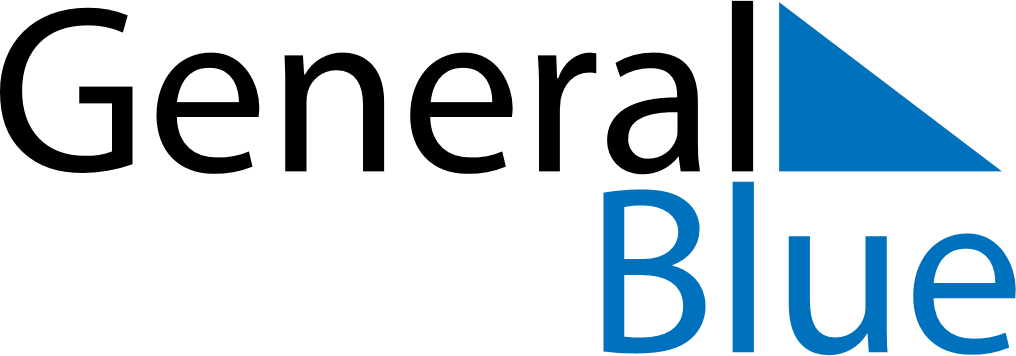 August 2023August 2023August 2023August 2023RwandaRwandaRwandaMondayTuesdayWednesdayThursdayFridaySaturdaySaturdaySunday1234556National Harvest Day78910111212131415161718191920Assumption212223242526262728293031